KivonatKészült: Fehérgyarmat Város Önkormányzata Képviselő-testületének 2018. november 29-én nyilvános ülésének jegyzőkönyvébőlFEHÉRGYARMAT VÁROS ÖNKORMÁNYZATAKÉPVISELŐ-TESTÜLETÉNEK13/2018.(XII.03.)önkormányzati rendeleteFehérgyarmat Város Önkormányzat 2018. évi költségvetéséről és végrehajtásának szabályairól szóló 2/2018. (II.26.) önkormányzati rendelet módosításárólFehérgyarmat Város Önkormányzat Képviselő-testülete az Alaptörvény 32. cikk (1) bekezdése f. pontjában  meghatározott feladatkörében eljárva, az államháztartásról  szóló 2011. évi CXCV. törvény 34.§ (5) bekezdésében, a helyi önkormányzatok és szerveik a köztársasági megbízottak, valamint egyes centrális alárendeltségű szervek feladat – és hatásköreiről szóló 1991. évi XX. Törvény 138. § (1) bekezdése d. pontjában , és Magyarország helyi önkormányzatairól szóló 2011. évi CLXXXIX törvény 143. § (4) bekezdése b. pontjában kapott felhatalmazás alapján, a Képviselő-testület Szervezeti és Működési Szabályzatáról szóló 14/2014.(X.27.) önkormányzati rendelet 1. melléklete II/1/a. pontjában biztosított véleményezési jogkörében eljáró Pénzügyi Bizottság, a Képviselő-testület Szervezeti és Működési Szabályzatáról szóló 14/2014. (X.27.) önkormányzati rendelet 1. melléklete III/1/a. pontjában biztosított véleményezési jogkörében eljáró Ügyrendi Bizottság, véleményének kikérésével a következőket rendeli el:1.§Fehérgyarmat Város Önkormányzat 2018. évi költségvetéséről és végrehajtásának szabályairól szóló 2/2018. (II.26.) önkormányzati rendelet (továbbiakban: rendelet) 1. §. (1) bekezdése helyébe a következő rendelkezés lép:A Képviselő-testület az önkormányzat 2018. évi költségvetésének:a. Bevételi főösszegét		                        8.568.459.890    forintban    a.1. működési célú bevételt 		            2.479.339.093    forintban    a.2. felhalmozási célú bevételt      		            6.089 120 797    forintbanb. Kiadási főösszegét				 8.568.459.890   forintban    b.1. működési célú kiadást				 2.479.339.093    forintban           b.1.1. személyi jellegű kiadásokat		   649.526.191    forintban           b.1.2. munkaadókat terhelő járulékokat                     és szociális hozzájárulási adó             	   124.801.165   forintban           b.1.3. dologi jellegű kiadásokat		 1.062.793.364   forintban           b.1.4. ellátottak pénzbeli juttatásait		     37.724.373    forintban           b.1.5. egyéb működési célú kiadásokat             560.083.038    forintban           b.1.6. műk. jellegű finanszírozási kiadások        44.410.962    forintban    b.2. felhalmozási célú kiadást			6.089.120.797    forintbanb.2.1. beruházások összegét			5.645.548.253    forintbanb.2.2. felújítások összegét		               435.387.942    forintbanb.2.3. egyéb felh. kiadások összegét	                   2.489.796    forintbanb.2.4. felhalm.jellegű finanszírozási kiadások       5.694.806    forintban c. Költségvetési létszámkeretet                                  111 főben        állapítja meg.                      2.§A rendelet 6.§ (10) bekezdése helyébe az alábbi szövegrész kerül:Az önkormányzat működési költségvetésében tervezett polgármesteri keret összege 2.703.550Ft (reprezentáció: 500.000Ft, munkaadót terhelő járulékok: 203.550Ft, dologi kiadás: 780.000Ft, egyéb működési célú kiadás: 1.220.000Ft), melynek felhasználásáról a Polgármester rendelkezik. 3.§A rendelet 1. melléklete helyébe e rendelet 1. melléklete lép, a rendelet 2. melléklete helyébe e rendelet 2. melléklete lép, a rendelet 3.melléklete helyébe e rendelet 3. melléklete lép, a rendelet  4. melléklete helyébe e rendelet 4. melléklete lép, a rendelet 5. melléklete helyébe e rendelet 5. melléklete lép, a rendelet 6. melléklete helyébe e rendelet 6. melléklete lép, a rendelet 7. melléklete helyébe e rendelet 7. melléklete lép, a rendelet 10. melléklete helyébe e rendelet 8. melléklete lép, a rendelet 11. melléklete helyébe e rendelet 9. melléklete lép. 4.§Ez a rendelet a kihirdetését követő napon lép hatályba, és a hatályba lépést követő napon hatályát veszti.                   /Dr. Péter Csaba s.k./  			          /dr. Kovács Attila s.k./		 polgármester					            jegyzőA kivonat hiteles:Fehérgyarmat 2018. november 29. 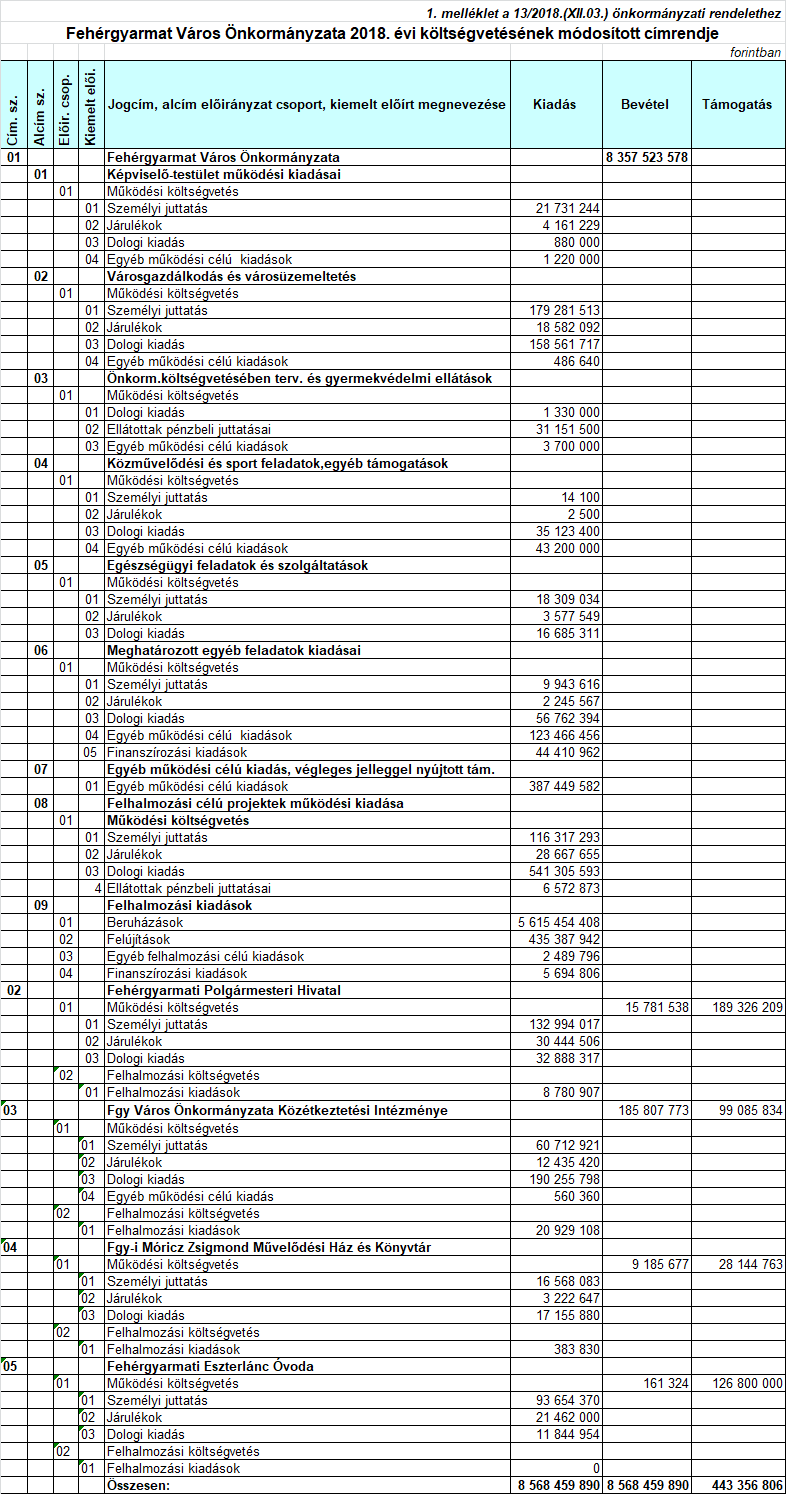 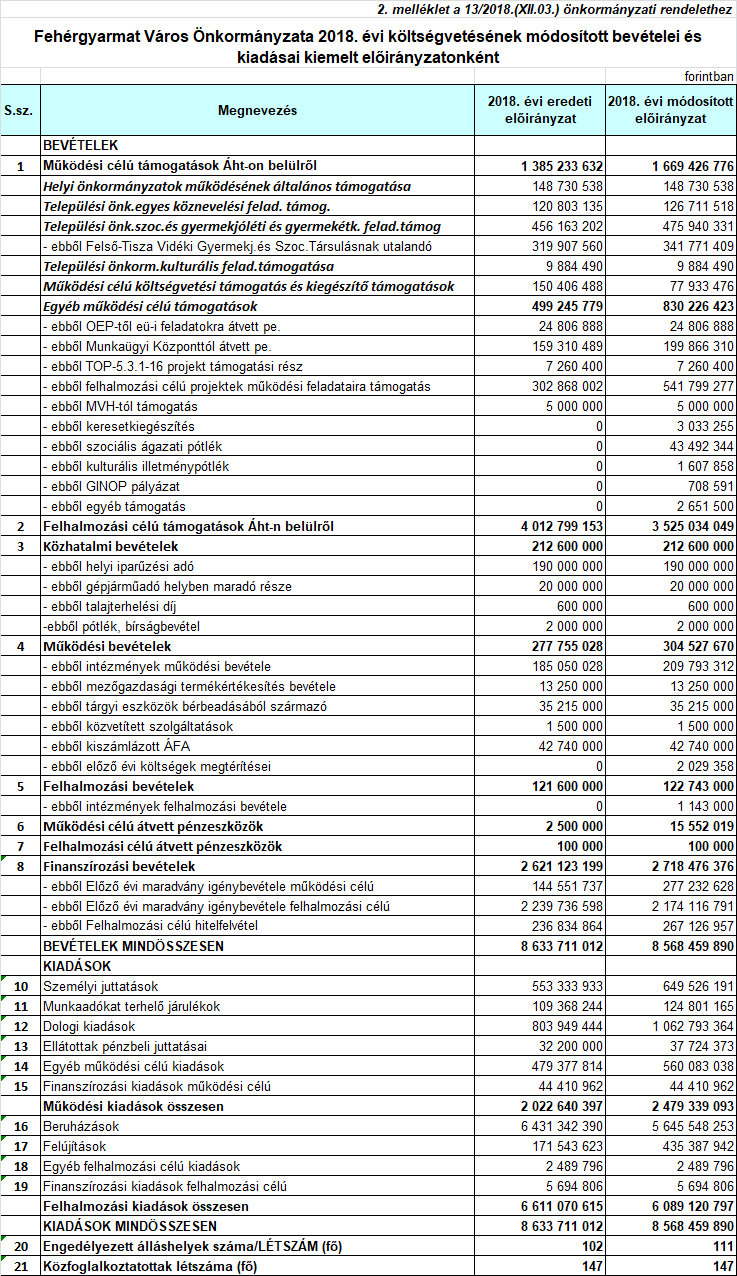 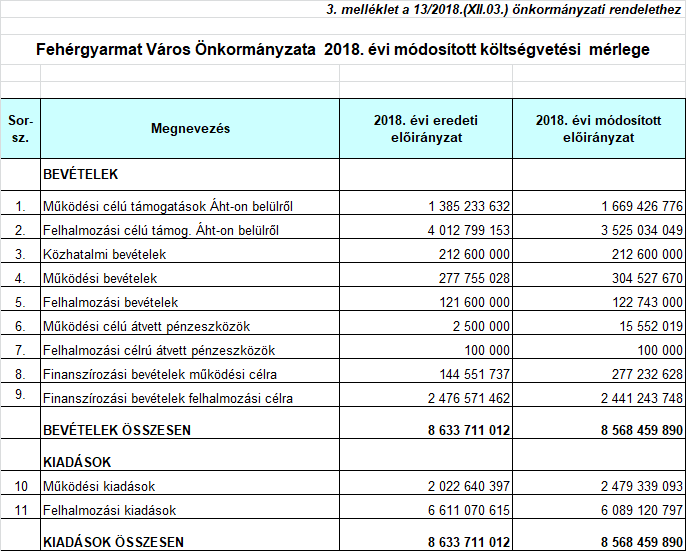 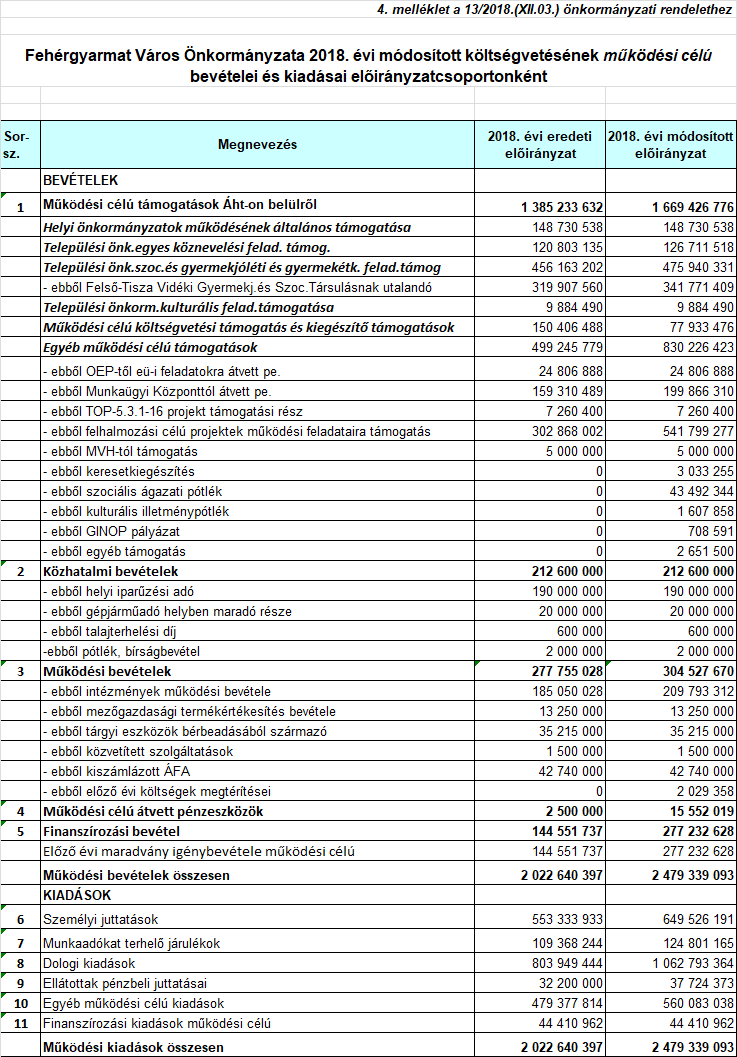 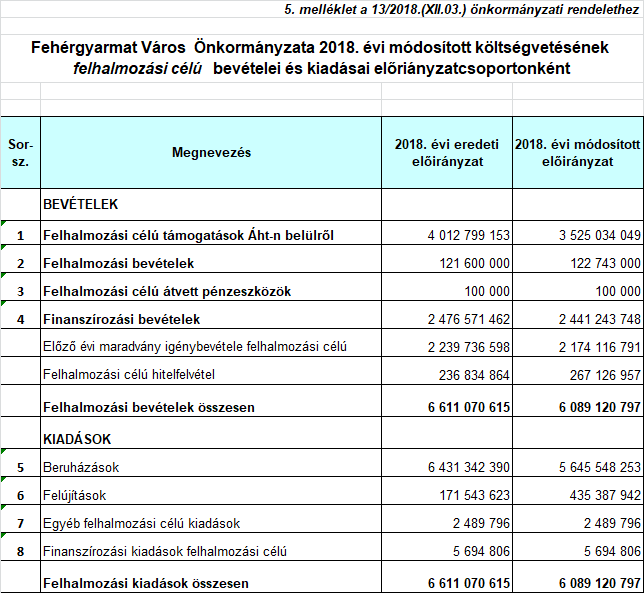 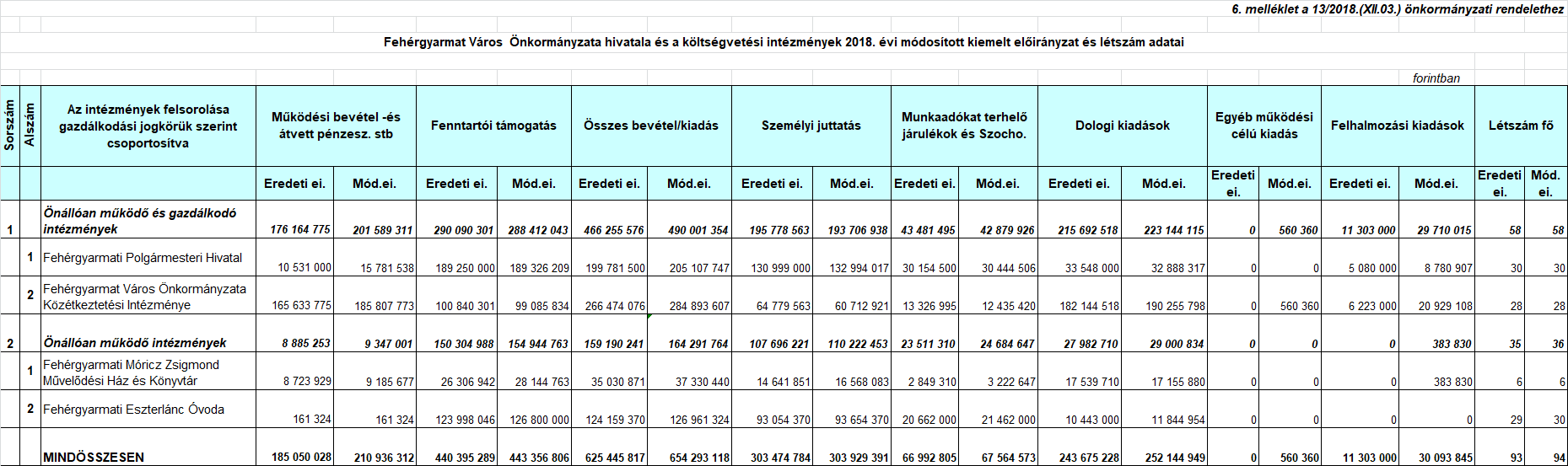 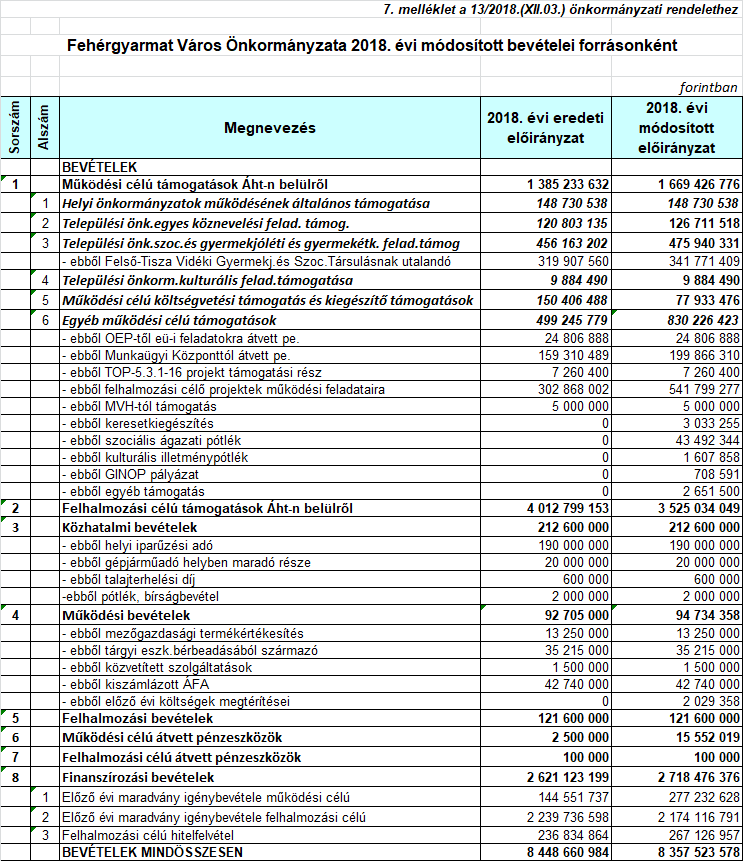 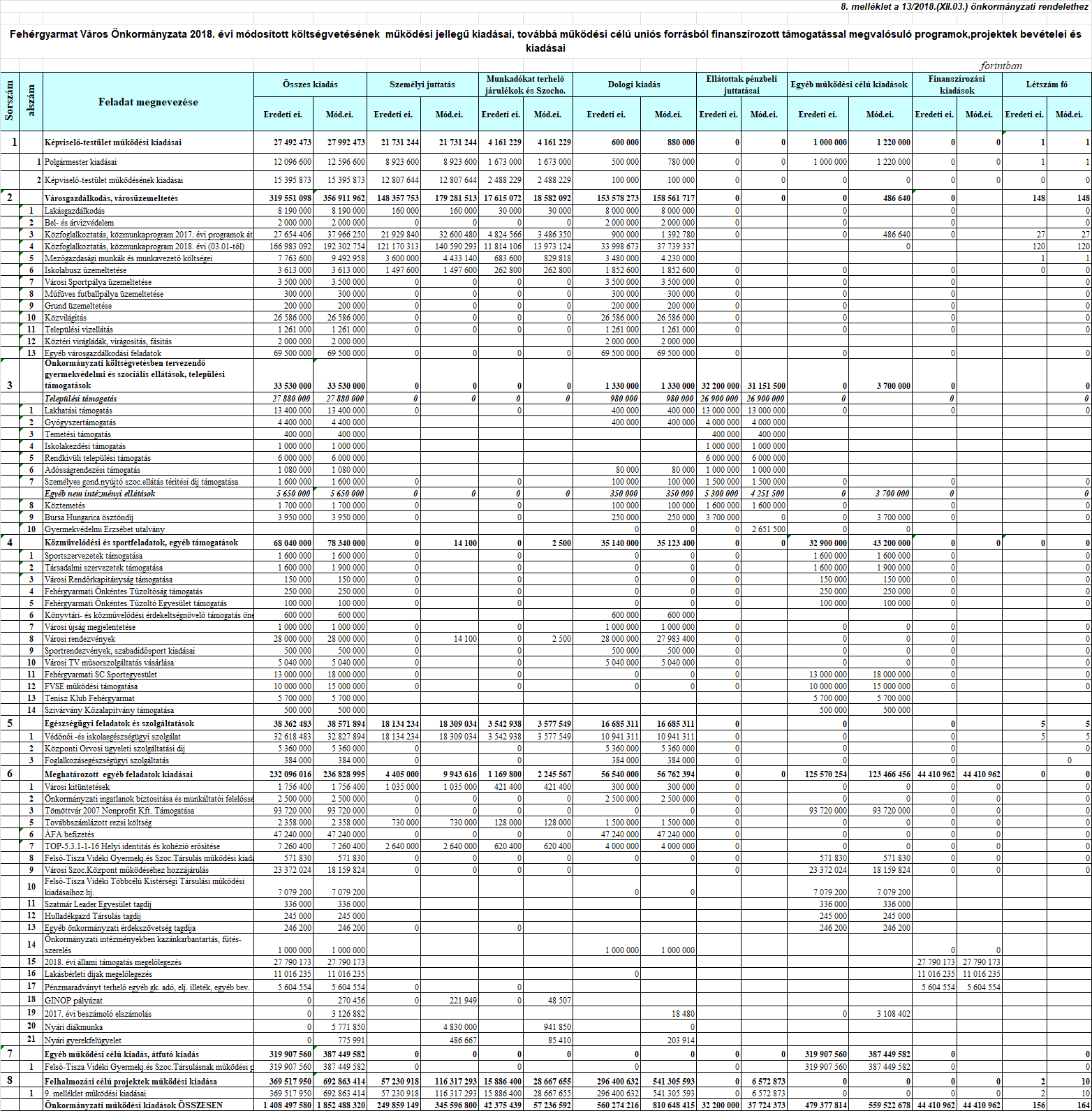 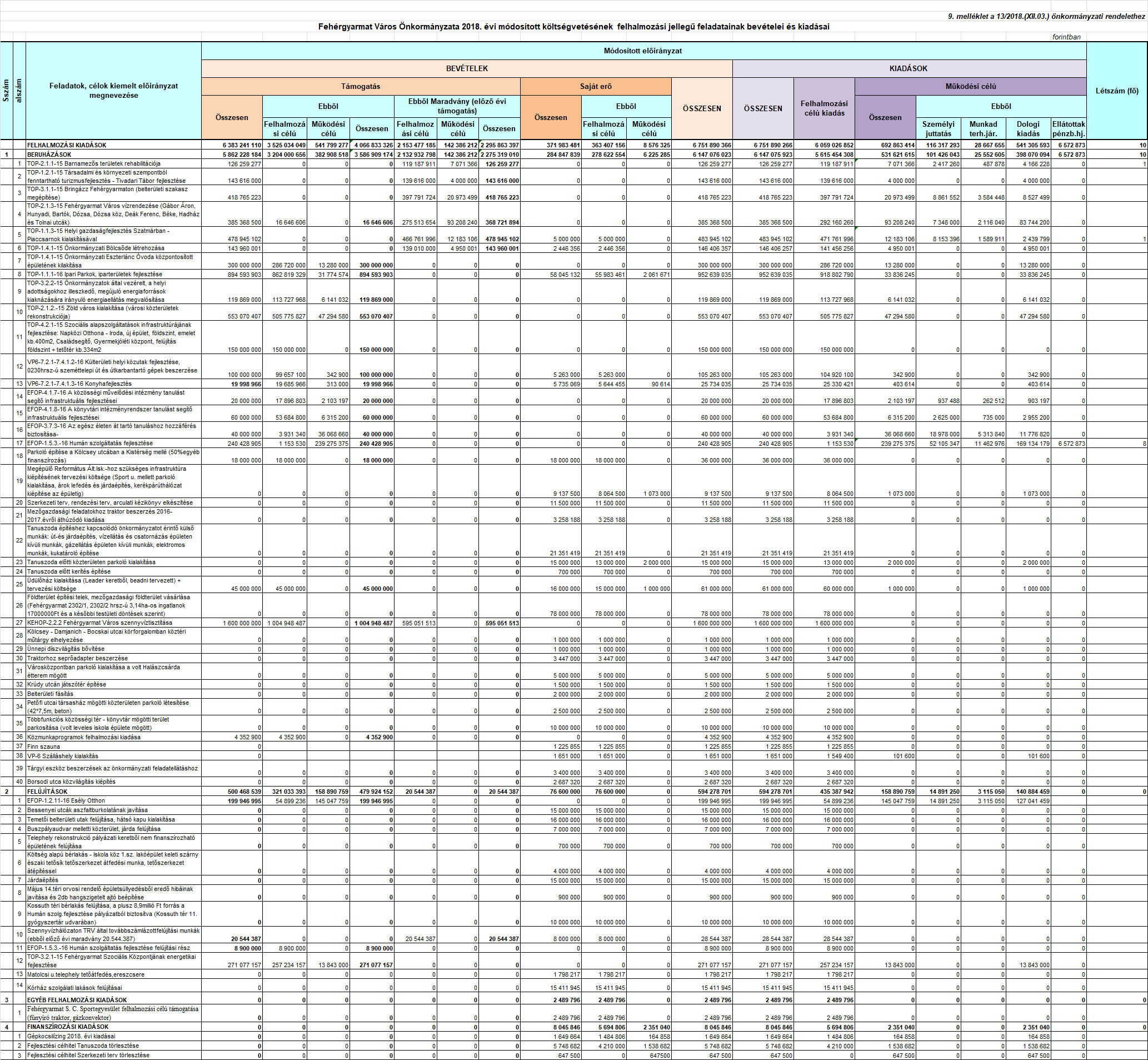 